目	录1． 中国建筑金属结构协会行业信用管理规定(试行) ………12． 建筑门窗行业信用管理规定实施细则(试行) ……………83． 建筑门窗行业企业信用等级评价指标(试行)……………134． 建筑门窗行业企业信用等级评价申请表(试行)…………63建筑门窗行业企业信用等级评价申请表企业名称：申报日期：	年	月	日中国建筑金属结构协会印制63企业法定代表人声明本人	（法定代表人）	（身份证号）特代表本企业承诺：1.我单位自愿参与由中国建筑金属结构协会组织的建筑门窗行业企业信用等级评价。2.申请过程中我们所提供的申请资料均真实、有效。一、企业基本情况67二、企业管理情况（一）主要部门职责及分工（三）企业主要管理人员简历注：1. 主要负责人是指总经理、技术、质量、设计、安全、信用、工艺等管理人员2.依据本企业实际岗位及职能填报69三、企业财务基本情况（一）资产负债表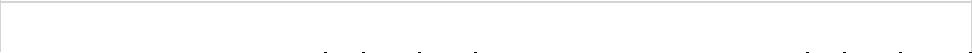 资产负债表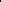 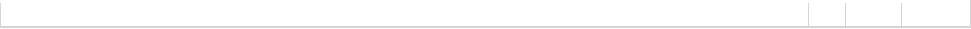 注：表中带*科目为合并会计报表专用；加△楷体项目为金融类企业专用；带#为外商投资企业专用；加☆为执行新收入/新金融工具准则企业适用。70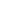 （二）利润表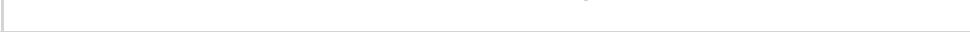 注:表中带*科目为合并会计报表专用；加△楷体项目为金融类企业专用；加☆为执行新收入/新金融工具准则企业适71（三）现金流量表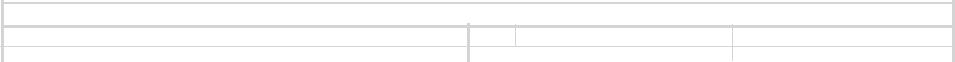 现金流量表企财03表金额单位：元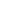 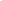 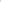 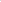 72（四）企业应收账款情况表注：应收账款余额填本年度应收账款的年初数73四、企业主要生产设备及检测设备表74五、企业近三年业绩情况表（一）制造业绩注：企业业绩信息可复制增行。提供合同、结算证明、产品使用说明书、产品合格证、竣工验收证明等资料。75五、企业近三年业绩情况表（二）安装业绩注：企业业绩信息可复制增行。提供合同、结算证明、产品使用说明书、产品合格证、竣工验收证明等资料。76五、企业近三年业绩情况表（三）材料供应商业绩注：企业业绩信息可复制增行。提供合同、结算证明、产品使用说明书、产品合格证等资料。77六、供应商及客户评价信息供应商评价信息表注：企业名称填写全称，评价供应商和客户的服务质量。78七、质量和安全管理情况表□有质量管理部门质量管理机构	□有专职质量管理人员□无□有安全生产管理部门公司安全管理机构  □有专职安全生产管理人员□有兼职安全生产管理人员（公司）□无□有安全教育培训制度，并定期培训公司安全教育	□有安全教育培训制度, 但未按期培训□无安全教育培训制度安装现场管理规范  □有 □无□有施工现场安全管理机构施工现场安全管理 □有施工现场专职安全管理人员机构（安装现场） □有施工现场兼职安全管理人员□无□施工现场安全管理制度□施工现场安全应急管理预案职业安全措施	□施工现场安全培训□安装人员具有保险□无□近三年发生过安全事故，有人员伤亡事故等级：□特别重大事故	□重大事故安全事故	□较大事故 □一般事故□近三年发生过安全事故，无人员伤亡□近三年无安全事故注：职业安全措施栏可多选。提供安全教育培训制度、培训记录、安装现场管理规范、施工现场安全管理制度、施工现场安全管理预案、施工人员意外保险等证明。79八、企业信用记录情况表企业信用记录其他需要说明的□无不良记录	□有 简述：记录注：企业近三年信用记录情况，并提供证明资料（“信用中国”网站企业信用报告）国家市场监督管理总局网站的“国家企业信用信息公示系统”81九、社会责任及义务企业对投资者信用□连续三年分红□连续两年分红企业分红情况□企业近一年分红□企业近三年未分红注：提供公司章程、近三年财务报表、分红记录企业对员工信用社保金缴纳情况	□企业缴纳	□个人缴纳□有培训计划对员工进行相关培训员工教育培训情况  □有培训计划，但未开展培训□无培训计划注：提供近三月的社保缴纳凭证、员工培训计划和培训记录企业自律123注：提供获奖及荣誉证明；此表可以复制增行。82企业公益活动123注：企业参与的捐赠、环境保护、社会救助等公益事项（提供证明）此表可以复制增行。83企业法定代表人：（签字）企业法定代表人：（签字）企业法定代表人：（签字）企业法定代表人：（签字）企业法定代表人：（签字）企业法定代表人：（签字）企业法定代表人：（签字）企业法定代表人：（签字）企业法定代表人：（签字）企业法定代表人：（签字）（公章）（公章）（公章）（公章）（公章）年年年月月日日参与建筑门窗行业资格登记信息：参与建筑门窗行业资格登记信息：参与建筑门窗行业资格登记信息：参与建筑门窗行业资格登记信息：参与建筑门窗行业资格登记信息：参与建筑门窗行业资格登记信息：参与建筑门窗行业资格登记信息：类型：类型：类型：类型：类型：；等级：等级：等级：等级：等级：等级：等级：等级：类型：类型：类型：类型：类型：；等级：等级：等级：等级：等级：等级：等级：等级：企业参与过的信用等级评价信息：企业参与过的信用等级评价信息：企业参与过的信用等级评价信息：企业参与过的信用等级评价信息：企业参与过的信用等级评价信息：企业参与过的信用等级评价信息：企业参与过的信用等级评价信息：1、证书颁发机构：1、证书颁发机构：1、证书颁发机构：1、证书颁发机构：1、证书颁发机构：信用等级：信用等级：信用等级：信用等级：信用等级：信用等级：信用等级：信用等级：评价时间：评价时间：评价时间：评价时间：有效期至：有效期至：有效期至：有效期至：有效期至：有效期至：有效期至：有效期至：2、证书颁发机构：2、证书颁发机构：2、证书颁发机构：2、证书颁发机构：2、证书颁发机构：信用等级：信用等级：信用等级：信用等级：信用等级：信用等级：信用等级：信用等级：评价时间：评价时间：评价时间：评价时间：有效期至：有效期至：有效期至：有效期至：有效期至：有效期至：有效期至：有效期至：3、证书颁发机构：3、证书颁发机构：3、证书颁发机构：3、证书颁发机构：3、证书颁发机构：信用等级：信用等级：信用等级：信用等级：信用等级：信用等级：信用等级：信用等级：评价时间：评价时间：评价时间：评价时间：有效期至：有效期至：有效期至：有效期至：有效期至：有效期至：有效期至：有效期至：申请行业申请行业申请行业申请行业申请专业申请专业申请专业申请专业申请专业申请专业申请专业申请专业申请等级申请等级申请等级申请等级申请等级申请等级申请等级申请等级□制造和安装□制造和安装□制造和安装□制造和安装□制造和安装□制造和安装□制造和安装□制造和安装□制造和安装建筑门窗建筑门窗建筑门窗建筑门窗建筑门窗□制造□制造□AAA □AA □A□AAA □AA □A□AAA □AA □A□AAA □AA □A□AAA □AA □A□AAA □AA □A□AAA □AA □A□AAA □AA □A□安装□安装填表人姓名填表人姓名填表人姓名填表人电话填表人电话填表人电话填表人电话填表人电话填表人电话填表人电话填表人电话填表人电话信用管理负责人信用管理负责人信用管理负责人联系电话联系电话通讯地址通讯地址通讯地址6464企业名称（中文）企业名称（英文）注册地址通讯地址统一社会信用代码企业类型成立日期成立日期注册资本元上市代码上市代码总占地面积（m2）（m2）生产场生产场生产场（m2）（m2）行政办行政办行政办行政办行政办（m2）（m2）（m2）总占地面积（m2）（m2）地面积地面积地面积（m2）（m2）公场地公场地公场地公场地公场地（m2）（m2）（m2）（m2）（m2）地面积地面积地面积（m2）（m2）公场地公场地公场地公场地公场地（m2）（m2）（m2）地面积地面积地面积公场地公场地公场地公场地公场地企业员工总数人人人初中学历及以下初中学历及以下初中学历及以下初中学历及以下初中学历及以下初中学历及以下初中学历及以下初中学历及以下初中学历及以下初中学历及以下人人其中：行业从业经历 5 年以下 人其中：行业从业经历 5 年以下 人其中：行业从业经历 5 年以下 人其中：行业从业经历 5 年以下 人其中：行业从业经历 5 年以下 人其中：行业从业经历 5 年以下 人其中：行业从业经历 5 年以下 人高中学历高中学历高中学历人人行业从业经历 5-10 年行业从业经历 5-10 年行业从业经历 5-10 年行业从业经历 5-10 年人人人大专学历大专学历大专学历人人行业从业经历 10 年以上 人行业从业经历 10 年以上 人行业从业经历 10 年以上 人行业从业经历 10 年以上 人行业从业经历 10 年以上 人行业从业经历 10 年以上 人行业从业经历 10 年以上 人本科及以上本科及以上本科及以上人人企业网站□有 网站地址：□有 网站地址：□有 网站地址：□有 网站地址：□有 网站地址：□有 网站地址：□有 网站地址：□无□无计算机网络化□采购管理 □客户管理 □合同管理 □信用管理□采购管理 □客户管理 □合同管理 □信用管理□采购管理 □客户管理 □合同管理 □信用管理□采购管理 □客户管理 □合同管理 □信用管理□采购管理 □客户管理 □合同管理 □信用管理□采购管理 □客户管理 □合同管理 □信用管理□采购管理 □客户管理 □合同管理 □信用管理□采购管理 □客户管理 □合同管理 □信用管理□采购管理 □客户管理 □合同管理 □信用管理□采购管理 □客户管理 □合同管理 □信用管理□采购管理 □客户管理 □合同管理 □信用管理□采购管理 □客户管理 □合同管理 □信用管理□采购管理 □客户管理 □合同管理 □信用管理□采购管理 □客户管理 □合同管理 □信用管理□采购管理 □客户管理 □合同管理 □信用管理□采购管理 □客户管理 □合同管理 □信用管理□采购管理 □客户管理 □合同管理 □信用管理□质量管理 □人力资源 □计算机辅助设计□质量管理 □人力资源 □计算机辅助设计□质量管理 □人力资源 □计算机辅助设计□质量管理 □人力资源 □计算机辅助设计□质量管理 □人力资源 □计算机辅助设计□质量管理 □人力资源 □计算机辅助设计□质量管理 □人力资源 □计算机辅助设计□质量管理 □人力资源 □计算机辅助设计□质量管理 □人力资源 □计算机辅助设计□质量管理 □人力资源 □计算机辅助设计□质量管理 □人力资源 □计算机辅助设计□质量管理 □人力资源 □计算机辅助设计□质量管理 □人力资源 □计算机辅助设计□质量管理 □人力资源 □计算机辅助设计□质量管理 □人力资源 □计算机辅助设计□质量管理 □人力资源 □计算机辅助设计□质量管理 □人力资源 □计算机辅助设计管理系统应用□财务管理 □办公自动化（OA）□ 其他□财务管理 □办公自动化（OA）□ 其他□财务管理 □办公自动化（OA）□ 其他□财务管理 □办公自动化（OA）□ 其他□财务管理 □办公自动化（OA）□ 其他□财务管理 □办公自动化（OA）□ 其他□财务管理 □办公自动化（OA）□ 其他□财务管理 □办公自动化（OA）□ 其他□财务管理 □办公自动化（OA）□ 其他□财务管理 □办公自动化（OA）□ 其他□财务管理 □办公自动化（OA）□ 其他□财务管理 □办公自动化（OA）□ 其他□财务管理 □办公自动化（OA）□ 其他连续三年品牌2016 年2016 年2016 年元元2017 年2017 年2017 年元2018 年2018 年2018 年2018 年2018 年元宣传投入宣传投入65656565序号企业商是否注册最初注最初注最新注册最新注册最新注册序号标名称是否注册册时间册时间开始时间开始时间截至时间标名称册时间册时间开始时间开始时间截至时间123注册商标累计数量项数量近三年申请专利情况近三年申请专利情况近三年申请专利情况近三年申请专利情况近三年已获专利情况近三年已获专利情况近三年已获专利情况近三年已获专利情况发明专利项发明专利发明专利发明专利项实用新型专利项实用新型专利实用新型专利实用新型专利实用新型专利项外观设计专利项外观设计专利外观设计专利外观设计专利外观设计专利项已有专利情况项有效专利有效专利有效专利项新产品开发投年年年入入元元元新产品开发投入占年度营业%%%%收入比重合同、信用、信息化、用工管理制度合同、信用、信息化、用工管理制度合同、信用、信息化、用工管理制度合同、信用、信息化、用工管理制度□有□有合同、信用、信息化、用工管理制度合同、信用、信息化、用工管理制度合同、信用、信息化、用工管理制度合同、信用、信息化、用工管理制度□无□无生产管理制度体系生产管理制度体系生产管理制度体系□有□有□有□有（设备、采购、验收、生产、检测、客户）（设备、采购、验收、生产、检测、客户）（设备、采购、验收、生产、检测、客户）（设备、采购、验收、生产、检测、客户）□无□无产品技术文件和工艺文件产品技术文件和工艺文件产品技术文件和工艺文件□有□有产品技术文件和工艺文件产品技术文件和工艺文件产品技术文件和工艺文件□无□无□无□无安装项目管理制度安装项目管理制度安装项目管理制度□有□有（公司级+具体项目（业绩一览表））（公司级+具体项目（业绩一览表））（公司级+具体项目（业绩一览表））（公司级+具体项目（业绩一览表））□无□无6666质量、安全管理制度体系质量、安全管理制度体系□有□有□有质量、安全管理制度体系质量、安全管理制度体系□无□无□无□无□无□无售后服务管理制度体系售后服务管理制度体系□有□有□有售后服务管理制度体系售后服务管理制度体系□无□无□无□无□无□无管理体系认证□有□有□有管理体系认证□无□无□无□无□无□无产品认证□有□有□有认证单位：认证单位：认证单位：认证单位：产品认证□无□无□无□无□无□无□有售后服务承诺并已向社会公开□有售后服务承诺并已向社会公开□有售后服务承诺并已向社会公开□有售后服务承诺并已向社会公开售后服务承诺□有售后服务承诺但未公开□有售后服务承诺但未公开□有售后服务承诺但未公开□有售后服务承诺但未公开□无售后服务承诺□有售后服务部门 部门名称：□有售后服务部门 部门名称：□有售后服务部门 部门名称：服务保障团队□有专职服务人员 人员数量：□有专职服务人员 人员数量：人人人服务保障团队□无服务部门和专职服务人员□无服务部门和专职服务人员□无服务部门和专职服务人员□无服务部门和专职服务人员□无服务部门和专职服务人员□无服务部门和专职服务人员□无服务部门和专职服务人员□无服务部门和专职服务人员□企业连续三年未发生合同违约投诉□企业连续三年未发生合同违约投诉□企业连续三年未发生合同违约投诉□企业连续三年未发生合同违约投诉合同履约□企业连续两年未发生合同违约投诉□企业连续两年未发生合同违约投诉□企业连续两年未发生合同违约投诉□企业连续两年未发生合同违约投诉□企业近三年出现过合同违约投诉□企业近三年出现过合同违约投诉□企业近三年出现过合同违约投诉□企业近三年出现过合同违约投诉序号部门名称部门人数部门职责及分工部门职责及分工12345678910（二）企业组织机构及职责（二）企业组织机构及职责（二）企业组织机构及职责主要管理人员职责及分工主要管理人员职责及分工主要管理人员职责及分工序号姓名职务职责分工从业年限123456789106868姓名性别出生年月出生年月职务职称最高学历最高学历相片相片何时/何校/何专业毕业何时/何校/何专业毕业身份证号码从事本行业年限从事本行业年限从事本行业年限年由何年何月至何年何月由何年何月至何年何月由何年何月至何年何月在何单位、从事何工作、任何职在何单位、从事何工作、任何职在何单位、从事何工作、任何职在何单位、从事何工作、任何职在何单位、从事何工作、任何职在何单位、从事何工作、任何职工作经历工作经历工作经历工作经历时间时间时间技改、课题及技改、课题及颁发机构颁发时间时间时间时间相关荣誉名称相关荣誉名称颁发机构颁发时间相关荣誉名称相关荣誉名称参与技改、课题及相关课题及相关荣誉荣誉个人信用记录财企01表金额单位: 元项目行次期末余额年初余额项目行次期末余额年初余额流动资产：1流动负债：73货币资金2短期借款74△结算备付金3△向中央银行借款75△拆出资金4△吸收存款及同业存放76☆交易性金融资产5△拆入资金77以公允价值计量且其变动计入当期损益的金融资产以公允价值计量且其变动计入当期损益的金融资产6☆交易性金融负债78衍生金融资产7以公允价值计量且其变动计入当期损益的金融负债以公允价值计量且其变动计入当期损益的金融负债79应收票据及应收账款8衍生金融负债80其中：应收票据9应付票据及应付账款81应收账款10预收款项82预付款项11☆合同负债83△应收保费12△卖出回购金融资产款84△应收分保账款13△应付手续费及佣金85△应收分保准备金14应付职工薪酬86其他应收款15其中：应付工资87△买入返售金融资产16应付福利费88存货17#其中：职工奖励及福利基金#其中：职工奖励及福利基金89其中：原材料18应交税费90库存商品(产成品)库存商品(产成品)19其中：应交税金91☆合同资产20其他应付款92持有待售的资产21△应付分保账款93一年内到期的非流动资产22△保险合同准备金94其他流动资产23△代理买卖证券款95流动资产合计流动资产合计24△代理承销证券款96非流动资产：25持有待售的负债97△发放贷款及垫款26一年内到期的非流动负债98☆债权投资27其他流动负债99可供出售金融资产28流动负债合计流动负债合计100☆其他债权投资29非流动负债：101持有至到期投资30长期借款102长期应收款31应付债券103长期股权投资32其中：优先股104☆其他权益工具投资33永续债105☆其他非流动金融资产34长期应付款106投资性房地产35长期应付职工薪酬107固定资产36预计负债108在建工程37递延收益109生产性生物资产38递延所得税负债110油气资产39其他非流动负债111无形资产40其中：特准储备基金112开发支出41非流动负债合计非流动负债合计113商誉42负 债 合 计负 债 合 计114长期待摊费用43所有者权益（或股东权益）：115递延所得税资产44实收资本（股本）116其他非流动资产45国有资本117其中：特准储备物资46其中：国有法人资本其中：国有法人资本118非流动资产合计非流动资产合计47集体资本11948民营资本12049其中：个人资本12150外商资本12251#减：已归还投资12352实收资本（或股本）净额12453其他权益工具12554其中：优先股12655永续债12756资本公积12857减：库存股12958其他综合收益13059其中：外币报表折算差额其中：外币报表折算差额13160专项储备13261盈余公积13362其中：法定公积金13463任意公积金13564#储备基金13665#企业发展基金13766#利润归还投资13867△一般风险准备13968未分配利润14069归属于母公司所有者权益（或股东权益）合计归属于母公司所有者权益（或股东权益）合计14170*少数股东权益14271所有者权益（或股东权益）合计所有者权益（或股东权益）合计143资   产总   计72负债和所有者权益（或股东权益）总计负债和所有者权益（或股东权益）总计144利润表表企财02表金额单位:  元项目行次本期金额上期金额一、营业总收入1其中：营业收入2△利息收入3△已赚保费4△手续费及佣金收入5二、营业总成本6其中：营业成本7△利息支出8△手续费及佣金支出9△退保金10△赔付支出净额11△提取保险合同准备金净额12△保单红利支出13△分保费用14税金及附加15销售费用16管理费用17其中：党建工作经费18研发费用19财务费用20其中：利息费用21利息收入22汇兑净收益23汇兑净损失24资产减值损失25☆信用减值损失26其他27加：其他收益28投资收益（损失以“-”号填列）29其中：对联营企业和合营企业的投资收益30△汇兑收益（损失以“-”号填列）31☆净敞口套期收益（损失以“-”号填列）32☆净敞口套期收益（损失以“-”号填列）32公允价值变动收益（损失以“-”号填列）33资产处置收益（损失以“-”号填列）34三、营业利润（亏损以 “ - ” 号填列）35加：营业外收入36其中：政府补助37债务重组利得38减：营业外支出39其中：债务重组损失40四、利润总额（亏损总额以 “ - ” 号填列）41减：所得税费用42五、净利润（净亏损以 “ - ” 号填列） *43（一）按所有权归属分类：44归属于母公司所有者的净利润45*少数股东损益46（二）按经营持续性分类：47持续经营损益48终止经营损益49六、其他综合收益的税后净额50归属于母公司所有者的其他综合收益的税后净额51（一）不能重分类进损益的其他综合收益521.重新计量设定受益计划变动额532.权益法下不能转损益的其他综合收益54☆3.其他权益工具投资公允价值变动55☆4.企业自身信用风险公允价值变动565.其他57（二）将重分类进损益的其他综合收益581.权益法下可转损益的其他综合收益59☆2.其他债权投资公允价值变动603.可供出售金融资产公允价值变动损益61☆4.金融资产重分类计入其他综合收益的金额625.持有至到期投资重分类为可供出售金融资产损益63☆6.其他债权投资信用减值准备647.现金流量套期储备（现金流量套期损益的有效部分）658.外币财务报表折算差额669.其他67*归属于少数股东的其他综合收益的税后净额68七、综合收益总额69归属于母公司所有者的综合收益总额70*归属于少数股东的综合收益总额71八、每股收益：72基本每股收益73稀释每股收益74项目行次本期金额上期金额一、经营活动产生的现金流量：1销售商品、提供劳务收到的现金2△客户存款和同业存放款项净增加额3△向中央银行借款净增加额4△向其他金融机构拆入资金净增加额5△收到原保险合同保费取得的现金6△收到再保险业务现金净额7△保户储金及投资款净增加额8△处置以公允价值计量且其变动计入当期损益的金融资产净增加额9△收取利息、手续费及佣金的现金10△拆入资金净增加额11△回购业务资金净增加额12收到的税费返还13收到其他与经营活动有关的现金14经营活动现金流入小计15购买商品、接受劳务支付的现金16△客户贷款及垫款净增加额17△存放中央银行和同业款项净增加额18△支付原保险合同赔付款项的现金19△支付利息、手续费及佣金的现金20△支付保单红利的现金21支付给职工以及为职工支付的现金22支付的各项税费23支付其他与经营活动有关的现金24经营活动现金流出小计25经营活动产生的现金流量净额26二、投资活动产生的现金流量：27收回投资收到的现金28取得投资收益收到的现金29处置固定资产、无形资产和其他长期资产收回的现金净额30处置子公司及其他营业单位收到的现金净额31收到其他与投资活动有关的现金32投资活动现金流入小计33购建固定资产、无形资产和其他长期资产支付的现金34投资支付的现金35△质押贷款净增加额36取得子公司及其他营业单位支付的现金净额37支付其他与投资活动有关的现金38投资活动现金流出小计39投资活动产生的现金流量净额40三、筹资活动产生的现金流量：41吸收投资收到的现金42其中：子公司吸收少数股东投资收到的现金43取得借款收到的现金44△发行债券收到的现金45收到其他与筹资活动有关的现金46筹资活动现金流入小计47偿还债务支付的现金48分配股利、利润或偿付利息支付的现金49其中：子公司支付给少数股东的股利、利润50支付其他与筹资活动有关的现金51筹资活动现金流出小计52筹资活动产生的现金流量净额53四、汇率变动对现金及现金等价物的影响54五、现金及现金等价物净增加额55加：期初现金及现金等价物余额56六、期末现金及现金等价物余额5758注：加△楷体项目为金融类企业专用。上年度应收账上年度应收账上年度应收账元元坏账准备余额坏账准备余额元款余额款余额元元坏账准备余额坏账准备余额元款余额款余额上年度末应收上年度末应收上年度末应收1 年以内1 年以内1 至 2 年1 至 2 年2 至 3 年2 至 3 年3 年以上3 年以上账款账龄结构账款账龄结构账款账龄结构元元元元元元元元元元元元拖欠账款客户信息拖欠账款客户信息拖欠账款客户信息拖欠账款客户信息序号客户名称客户名称合同金额合同金额拖欠金额拖欠金额拖欠时间拖欠时间拖欠理由12345序号生产设备及检测型号/产地/出厂日期台数原值自有或序号设备名称型号/产地/出厂日期台数（元）租赁设备名称（元）租赁12345678910序项目产品技术合同价结算价格合同完验收号名称名称指标数量(元)(元)成时间情况12345678910序项目产品技术合同价结算价格合同完验收号名称名称指标数量(元)(元)成时间情况12345678910序项目产品技术合同价结算价格合同完验收号名称名称指标数量(元)(元)成时间情况12345678910序号企业名称合作起始时间对供应商履约状况评价12345客户评价信息表客户评价信息表序号企业名称合作起始时间对客户履约状况评价12345□近三年未被列入经营异常名录及严重失信企业名单的□近三年未被列入经营异常名录及严重失信企业名单的□近三年未被列入经营异常名录及严重失信企业名单的□近三年未被列入经营异常名录及严重失信企业名单的□近三年未被列入经营异常名录及严重失信企业名单的□近三年未被列入经营异常名录及严重失信企业名单的□近三年未被列入经营异常名录及严重失信企业名单的□近三年未被列入经营异常名录及严重失信企业名单的工商信用记录□近三年被列入经营异常名录的□近三年被列入经营异常名录的□近三年被列入经营异常名录的□近三年被列入经营异常名录的□近三年被列入经营异常名录的□近三年被列入经营异常名录的□近三年被列入经营异常名录的□近三年被列入经营异常名录的□近三年被列入严重违法失信企业名单□近三年被列入严重违法失信企业名单□近三年被列入严重违法失信企业名单□近三年被列入严重违法失信企业名单□近三年被列入严重违法失信企业名单□近三年被列入严重违法失信企业名单□近三年被列入严重违法失信企业名单□近三年被列入严重违法失信企业名单2016年银行信用等级：年银行信用等级：年银行信用等级：年银行信用等级：年银行信用等级：；银行名称：；银行名称：银行信用记录2017年银行信用等级：年银行信用等级：年银行信用等级：年银行信用等级：年银行信用等级：；银行名称：；银行名称：银行信用记录银行信用记录2018年银行信用等级：年银行信用等级：年银行信用等级：年银行信用等级：年银行信用等级：；银行名称：；银行名称：2018年银行信用等级：年银行信用等级：年银行信用等级：年银行信用等级：年银行信用等级：；银行名称：；银行名称：2019年银行信用等级：年银行信用等级：年银行信用等级：年银行信用等级：年银行信用等级：；银行名称：；银行名称：2016年企业纳税等级：年企业纳税等级：年企业纳税等级：年企业纳税等级：年企业纳税等级：税务信用记录2017年企业纳税等级：年企业纳税等级：年企业纳税等级：年企业纳税等级：年企业纳税等级：税务信用记录税务信用记录2018年企业纳税等级：年企业纳税等级：年企业纳税等级：年企业纳税等级：年企业纳税等级：2018年企业纳税等级：年企业纳税等级：年企业纳税等级：年企业纳税等级：年企业纳税等级：2019年企业纳税等级：年企业纳税等级：年企业纳税等级：年企业纳税等级：年企业纳税等级：2016年法律诉讼败诉记录：年法律诉讼败诉记录：年法律诉讼败诉记录：年法律诉讼败诉记录：法律诉讼记录2017年法律诉讼败诉记录：年法律诉讼败诉记录：年法律诉讼败诉记录：年法律诉讼败诉记录：年法律诉讼败诉记录：法律诉讼记录法律诉讼记录2018年法律诉讼败诉记录：年法律诉讼败诉记录：年法律诉讼败诉记录：年法律诉讼败诉记录：2018年法律诉讼败诉记录：年法律诉讼败诉记录：年法律诉讼败诉记录：年法律诉讼败诉记录：2019年法律诉讼败诉记录：年法律诉讼败诉记录：年法律诉讼败诉记录：年法律诉讼败诉记录：年法律诉讼败诉记录：2016年质量检验记录：年质量检验记录：年质量检验记录：年质量检验记录：年质量检验记录：质检问题记录2017年质量检验记录：年质量检验记录：年质量检验记录：年质量检验记录：年质量检验记录：质检问题记录质检问题记录2018年质量检验记录：年质量检验记录：年质量检验记录：年质量检验记录：年质量检验记录：2018年质量检验记录：年质量检验记录：年质量检验记录：年质量检验记录：年质量检验记录：2019年质量检验记录：年质量检验记录：年质量检验记录：年质量检验记录：年质量检验记录：2016年招投标问题记录：年招投标问题记录：年招投标问题记录：年招投标问题记录：年招投标问题记录：招投标信用记录2017 年招投标问题记录：2017 年招投标问题记录：2017 年招投标问题记录：2017 年招投标问题记录：招投标信用记录2018年招投标问题记录：年招投标问题记录：年招投标问题记录：2018年招投标问题记录：年招投标问题记录：年招投标问题记录：2019年招投标问题记录：年招投标问题记录：年招投标问题记录：年招投标问题记录：年招投标问题记录：802016 年环境检测问题记录：2016 年环境检测问题记录：环境保护信用记环境保护信用记2017 年环境检测问题记录：2017 年环境检测问题记录：录2018 年环境检测问题记录：2018 年环境检测问题记录：2019 年环境检测问题记录：2019 年环境检测问题记录：2016 年建筑行业违规记录：建筑行业信用记2017 年建筑行业违规记录：2017 年建筑行业违规记录：录2018 年建筑行业违规记录：2018 年建筑行业违规记录：2019 年建筑行业违规记录：2019 年建筑行业违规记录：□签署并向社会公开□签署并向社会公开□签署并向社会公开行业信用承诺□签署未向社会公开□签署未向社会公开□签署未向社会公开□未签署□未签署□未签署近三年企业是否□无违反行规、行约□有简述：简述：企业荣誉及获奖情况企业荣誉及获奖情况企业荣誉及获奖情况序号获得时间获得时间荣誉名称颁发单位序号时间活动名称及内容主办单位